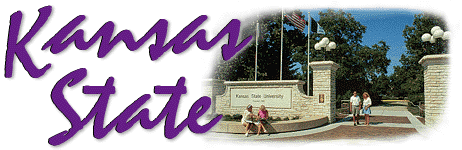 Positions Available starting Spring, 2021Undergraduate Research ProgrammersLaboratory for Knowledge Discovery in DatabaseThe KDD Lab in Computer Science (CS) Department at K-State is seeking undergraduate research programmers, for research projects in the areas of artificial intelligence and high-performance computing:Affective Computing Group (ACG): Affective computing, Wearables and Animal telemetryHuman-Computer Interaction (HCI): Graphics, Visualization, and User InterfacesNatural Language Processing: Text Analytics, Information Extraction, Topic Modeling, QA, etc.Cyber Resilience, Security and TrustPredictive AnalyticsBig Data AnalyticsNecessary QualificationsProficiency with Java, C#, PythonCIS 200, or equivalent coursework and experienceAbility to work 10-12 hours per week during the regular academic yearIdeal QualificationsOne of CIS 300 (Data Structures and Algorithms), 301 (Logical Foundations of Programming), CIS 520 (Operating Systems), or equivalent coursework or backgroundCurrent/past: Math 510 (Discrete Mathematics) or Stat 510 (Introduction to Probability and Statistics)Experience with any of the following is a plus:An integrated development environment (IDE) such as Eclipse or PyCharmA GUI development environmentIdeal candidates will be able to start immediately and remain with the group for at least one yearOur computing environment comprises a number of high-end Intel Core i7, AMD - Threadripper 1950X workstations and Nvidia Titan V, RTX 2080 GPUs are running based on Linux, Windows 10.Software components of our environment include MS Visual Studio, PyCharm for Python, Virtual Box; various expert system shells and scripting languages.The lab director is William H. Hsu (http://people.cs.ksu.edu/~bhsu) and the lab wiki is http://www.kddresearch.org/.Compensation starts at $13 per hour with increases after 1-2 semesters, given satisfactory performance.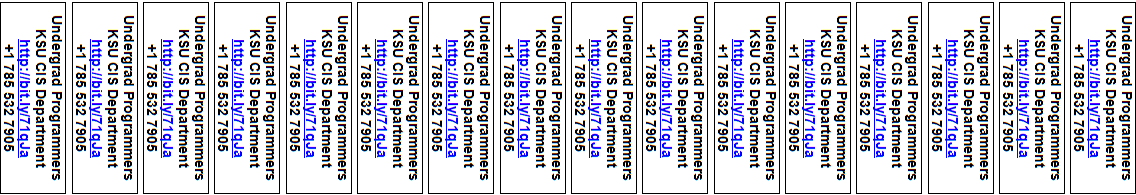 If interested, please send e-mail documenting:Computer Science, other Science, Math, and Engineering courses takenNames, e-mail addresses, and phone numbers of 3 referencesOverall GPA Your experience, academic background, and intereststo: kdd-search-L@listserv.ksu.edu KDD Lab web site and current group members:http://www.kddresearch.org/page/18/ 